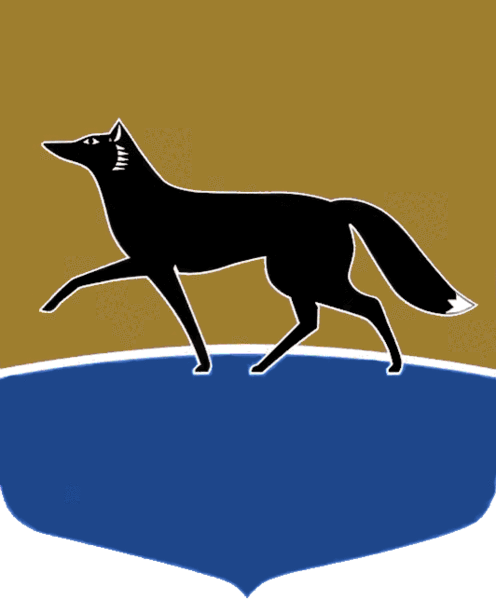 Принято на заседании Думы 29 ноября 2023 года№ 477-VII ДГО внесении изменения в решение Думы города от 07.10.2009 
№ 604-IV  ДГ «О Положении 
о порядке управления 
и распоряжения имуществом, находящимся в муниципальной собственности»В соответствии со статьёй 35 Федерального закона от 06.10.2003
№ 131-ФЗ «Об общих принципах организации местного самоуправления
в Российской Федерации», статьёй 31 Устава муниципального образования городской округ Сургут Ханты-Мансийского автономного округа – Югры,
в целях совершенствования порядка распоряжения имуществом, находящимся
в муниципальной собственности, Дума города РЕШИЛА:1.  Внести в решение Думы города от 07.10.2009 № 604-IV  ДГ 
«О Положении о порядке управления и распоряжения имуществом, находящимся в муниципальной собственности» (в редакции 03.05.2023 
№ 318-VII ДГ) изменение, дополнив часть 1 статьи 16 приложения к решению пунктом 8 следующего содержания:«8) организации и проведения мероприятий Администрации города 
и (или) её структурных подразделений, предусмотренных планом работы Администрации города, за исключением передачи муниципального недвижимого имущества.».2. Настоящее решение вступает в силу после его официального опубликования.Председатель Думы города_______________ М.Н. Слепов«29» ноября 2023 г.Глава города_______________ А.С. Филатов«29» ноября 2023 г.